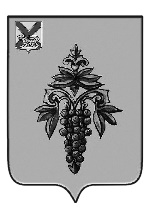 АДМИНИСТРАЦИЯЧУГУЕВСКОГО МУНИЦИПАЛЬНОГО ОКРУГАПРИМОРСКОГО КРАЯПОСТАНОВЛЕНИЕ17 марта 2021                          с. Чугуевка                                  246 -НПАО внесении изменений в постановление администрации Чугуевского муниципального района от 26 ноября 2019 года № 762-НПА «Об утверждении муниципальной программы «Развитие культуры Чугуевского муниципального округа» на 2020–2027 годы»На основании Устава Чугуевского муниципального округа, руководствуясь Порядком принятия решений о разработке, формировании, реализации и проведения оценки эффективности реализации муниципальных программ в Чугуевском муниципальном округе, утвержденным постановлением администрации Чугуевского муниципального района от 02 сентября 2020 года № 658-НПА, администрация Чугуевского муниципального округаПОСТАНОВЛЯЕТ:Внести в постановление администрации Чугуевского муниципального района от 26 ноября 2019 года № 762-НПА «Об утверждении муниципальной программы «Развитие культуры Чугуевского муниципального округа» на 2020–2027 годы» (далее Постановление) следующие изменения:1.1. В Паспорте Программы слова «администрации Чугуевского муниципального района» заменить словами «администрации Чугуевского муниципального округа»1.2. Пункт «Объём средств бюджета Чугуевского муниципального округа на финансирование муниципальной программы и прогнозная оценка привлекаемых на реализацию ее целей средств федерального и краевого бюджетов» паспорта Программы изложить в следующей редакции:1.3. Исключить раздел IХ Программы «Оценка эффективности реализации программы».1.4. Приложение № 2 Программы «Обобщенная характеристика реализуемых в составе муниципальной программы «Развитие культуры Чугуевского муниципального округа» на 2020-2027 годы отдельных мероприятий» изложить в редакции приложения 1 к настоящему постановлению.1.5. Приложение № 3 Программы «Прогноз сводных показателей муниципальных заданий на оказание муниципальных услуг (выполнение работ) муниципальными казенными, бюджетными и автономными учреждениями по муниципальной программе «Развитие культуры Чугуевского муниципального округа» на 2020-2027 годы» изложить в редакции приложения 2 к настоящему постановлению.1.6. Приложение № 4 Программы «Информация о ресурсном обеспечении муниципальной программы «Развитие культуры Чугуевского муниципального округа» на 2020-2027 годы за счёт средств бюджета Чугуевского муниципального округа, прогнозная оценка привлекаемых средств федерального и краевого бюджетов» изложить в редакции приложения 3 к настоящему постановлению.2. Контроль за исполнением данного постановления возложить на заместителя главы администрации Чугуевского муниципального округа А.Н. Белогуб.3. Настоящее постановление подлежит официальному опубликованию и размещению на официальном сайте Чугуевского муниципального округа в информационно-телекоммуникационной сети Интернет.И.о. главы администрации Чугуевского муниципального округа					            Н.В.КузьменчукПриложение 1«Приложение № 2к муниципальной программе«Развитие культуры Чугуевского муниципального округа» на 2020-2027 годы, утвержденной постановлением администрации Чугуевского муниципального района от 26.11.2019 г. №762-НПАОБОБЩЕННАЯ ХАРАКТЕРИСТИКА РЕАЛИЗУЕМЫХ В СОСТАВЕ МУНИЦИПАЛЬНОЙ ПРОГРАММЫ «РАЗВИТИЕ КУЛЬТУРЫ ЧУГУЕВСКОГО МУНИЦИПАЛЬНОГО ОКРУГА» НА 2020-2027 ГОДЫ ОТДЕЛЬНЫХ МЕРОПРИЯТИЙПриложение 2Приложение № 3к муниципальной программе«Развитие культуры Чугуевскогомуниципального округа» на 2020-2027 годы,утвержденной постановлением администрацииЧугуевского муниципального районаот 26 ноября 2019 года № 762-НПАПрогноз сводных показателей муниципальных заданий на оказание муниципальных услуг (выполнение работ) муниципальными казенными, бюджетными и автономными учреждениями по муниципальной программе «Развитие культуры Чугуевского муниципального округа» на 2020-2027 годыПриложение 3Объём средств бюджета Чугуевского муниципального округа на финансирование муниципальной программы и прогнозная оценка привлекаемых на реализацию ее целей средств федерального и краевого бюджетовобщий объём средств финансирования Программы – 641 626 874,64 руб., в том числе:из бюджета Чугуевского муниципального округа – 628 965 788,74 руб., в том числе по годам:2020 год – 70 766 990,74 руб.2021 год – 63 497 928,00 руб.2022 год – 54 602 250,00 руб.2023 год – 62 774 220,00 руб.2024 год – 93 993 600,00 руб.2025 год – 95 343 600,00 руб.2026 год – 93 993 600 руб.2027 год – 93 993 600 руб.прогнозная оценка средств, привлекаемых на реализацию целей Программы, составляет:межбюджетных трансфертов:из федерального бюджета – 87 500,00 руб., в том числе по годам:2020 год – 87 500,00 руб.2021 год - 0,00 руб.2022 год - 0,00 руб.2023 год - 0,00 руб.2024 год - 0,00 руб.2025 год - 0,00 руб.2026 год - 0,00 руб.2027 год - 0,00 руб.из краевого бюджета – 12 573 585,90 руб., в том числе по годам:2020 год - 1 504 514,91 руб.2021 год – 10 733 060,99 руб.2022 год – 168 005,00 руб.2023 год – 168 005,00 руб.2024 год - 0,00 руб.2025 год - 0,00 руб.2026 год - 0,00 руб.2027 год - 0,00 руб.№п/пНаименование подпрограммы, отдельного мероприятия/контрольные событияОтветственный исполнитель, соисполнителиСрок реализацииСрок реализацииОжидаемый непосредственный результат (краткое описание)Связь с показателями Программы№п/пНаименование подпрограммы, отдельного мероприятия/контрольные событияОтветственный исполнитель, соисполнителидатаначала реализациидата окончания реализацииОжидаемый непосредственный результат (краткое описание)Связь с показателями Программы12345671Организация библиотечного обслуживания населенияУСКДМКУ «ЦОДУК»01.01.202031.12.2027Увеличение количества посещений общедоступных публичных библиотекУвеличение количества экземпляров новых поступлений в библиотечные фондыРост коэффициента обновления библиотечных фондовСредняя заработная плата одного работника учреждения культурыКоличество посещений общедоступных публичных библиотекКоличество экземпляров новых поступлений в библиотечные фондыКоэффициент обновления библиотечных фондовСредняя заработная плата одного работника учреждения культуры1.1Расходы на обеспечение деятельности (оказание услуг, выполнение работ) централизованной библиотечной системыУСКДМКУ «ЦОДУК»01.01.202031.12.2027Увеличение количества посещений общедоступных публичных библиотекУвеличение количества экземпляров новых поступлений в библиотечные фондыРост коэффициента обновления библиотечных фондовСредняя заработная плата одного работника учреждения культурыКоличество посещений общедоступных публичных библиотекКоличество экземпляров новых поступлений в библиотечные фондыКоэффициент обновления библиотечных фондовСредняя заработная плата одного работника учреждения культуры1.2Комплектование и обеспечение сохранности библиотечных фондов и обеспечение информационно-техническим оборудованием библиотекУСКДМКУ «ЦОДУК»01.01.202031.12.2027Увеличение количества посещений общедоступных публичных библиотекУвеличение количества экземпляров новых поступлений в библиотечные фондыРост коэффициента обновления библиотечных фондовКоличество посещений общедоступных публичных библиотекКоличество экземпляров новых поступлений в библиотечные фондыКоэффициент обновления библиотечных фондов1.3Государственная поддержка лучших работников муниципальных учреждений культуры, находящихся на территории сельских поселений Приморского краяУСКДМКУ «ЦОДУК»01.01.202031.12.2020Увеличение количества посещений общедоступных публичных библиотекКоличество посещений общедоступных публичных библиотек2Организация деятельности централизованной клубной системыУСКДМКУ «ЦОДУК»01.01.202031.12.2027Увеличение охвата населения Чугуевского муниципального округа культурными мероприятиямиУвеличение количества посещений учреждений культурыРост числа посещений культурно-массовых мероприятий на платной основеУвеличение количества участников клубных формированийРост числа посещений мероприятий спецтранспорта (ПМКЦ)Средняя заработная плата одного работника учреждения культурыОхват населения Чугуевского муниципального округа культурными мероприятиямиКоличество посещений учреждений культурыЧисло посещений культурно-массовых мероприятий на платной основеКоличество участников клубных формированийЧисло посещений мероприятий спецтранспорта (ПМКЦ)Средняя заработная плата одного работника учреждения культуры2.1Расходы на обеспечение деятельности (оказание услуг, выполнение работ) учрежденийУСКДМКУ «ЦОДУК»01.01.202031.12.2027Увеличение охвата населения Чугуевского муниципального округа культурными мероприятиямиУвеличение количества посещений учреждений культурыРост числа посещений культурно-массовых мероприятий на платной основеУвеличение количества участников клубных формированийРост числа посещений мероприятий спецтранспорта (ПМКЦ)Средняя заработная плата одного работника учреждения культурыОхват населения Чугуевского муниципального округа культурными мероприятиямиКоличество посещений учреждений культурыЧисло посещений культурно-массовых мероприятий на платной основеКоличество участников клубных формированийЧисло посещений мероприятий спецтранспорта (ПМКЦ)Средняя заработная плата одного работника учреждения культуры2.2Организация и проведение культурно-массовых мероприятийУСКДМКУ «ЦОДУК»01.01.202031.12.2027Сохранение культурного и исторического наследия, обеспечение доступа граждан к культурным ценностям и участию в культурной жизни, реализация творческого потенциала населенияОхват населения Чугуевского муниципального округа культурными мероприятиями2.3Расходы на приобретение коммунальных услугУСКДМКУ «ЦОДУК»01.01.202031.12.2027Увеличение количества посещений общедоступных публичных библиотекУвеличение количества экземпляров новых поступлений в библиотечные фондыРост коэффициента обновления библиотечных фондовСредняя заработная плата одного работника учреждения культурыКоличество посещений общедоступных публичных библиотекКоличество экземпляров новых поступлений в библиотечные фондыКоэффициент обновления библиотечных фондовСредняя заработная плата одного работника учреждения культуры2.4Расходы, связанные с преобразованием сельских поселенийУСКДМКУ «ЦОДУК»01.01.202031.12.2020Сохранение культурного и исторического наследия, обеспечение доступа граждан к культурным ценностям и участию в культурной жизни, реализация творческого потенциала населенияОхват населения Чугуевского муниципального округа культурными мероприятиями2.5Государственная поддержка лучших работников муниципальных учреждений культуры, находящихся на территории сельских поселений Приморского краяУСКДМКУ «ЦОДУК»01.01.202031.12.2020Увеличение охвата населения Чугуевского муниципального округа культурными мероприятиямиОхват населения Чугуевского муниципального округа культурными мероприятиями2.6Изготовление технической документации на строительство клубовУСКД/Администрация Чугуевского муниципального округа01.01.202031.12.2020Сохранение культурного и исторического наследия, обеспечение доступа граждан к культурным ценностям и участию в культурной жизни, реализация творческого потенциала населенияОхват населения Чугуевского муниципального округа культурными мероприятиями2.7Строительство, реконструкция зданий (в том числе проектно-изыскательские работы)УСКД/Администрация Чугуевского муниципального округа01.01.202131.12.2021Сохранение культурного и исторического наследия, обеспечение доступа граждан к культурным ценностям и участию в культурной жизни, реализация творческого потенциала населенияОхват населения Чугуевского муниципального округа культурными мероприятиями2.7.1Строительство сельского клуба в селе Верхняя БреевкаУСКД/Администрация Чугуевского муниципального округа01.01.202131.12.2021Сохранение культурного и исторического наследия, обеспечение доступа граждан к культурным ценностям и участию в культурной жизни, реализация творческого потенциала населенияОхват населения Чугуевского муниципального округа культурными мероприятиями2.7.2Строительство сельского клуба в селе ЛениноУСКД/Администрация Чугуевского муниципального округа01.01.202131.12.2021Сохранение культурного и исторического наследия, обеспечение доступа граждан к культурным ценностям и участию в культурной жизни, реализация творческого потенциала населенияОхват населения Чугуевского муниципального округа культурными мероприятиями2.8Приобретение светового, звукового и мультимедийного оборудованияУСКД/Администрация Чугуевского муниципального округа01.01.202031.12.2027Увеличение охвата населения Чугуевского муниципального округа культурными мероприятиямиУвеличение количества посещений учреждений культурыРост числа посещений культурно-массовых мероприятий на платной основеУвеличение количества участников клубных формированийРост числа посещений мероприятий спецтранспорта (ПМКЦ)Средняя заработная плата одного работника учреждения культурыОхват населения Чугуевского муниципального округа культурными мероприятиями2.8.1Приобретение центральным учреждением культуры клубного типа светового, звукового и мультимедийного оборудованияУСКД/Администрация Чугуевского муниципального округа01.01.202031.12.2027Увеличение охвата населения Чугуевского муниципального округа культурными мероприятиямиУвеличение количества посещений учреждений культурыРост числа посещений культурно-массовых мероприятий на платной основеУвеличение количества участников клубных формированийРост числа посещений мероприятий спецтранспорта (ПМКЦ)Средняя заработная плата одного работника учреждения культурыОхват населения Чугуевского муниципального округа культурными мероприятиями3Обеспечение деятельности муниципального казенного учреждения «Центр обеспечения деятельности учреждений культуры» УСКДМКУ "ЦОДУК"01.01.202031.12.2027Сохранение культурного и исторического наследия, обеспечение доступа граждан к культурным ценностям и участию в культурной жизни, реализация творческого потенциала населенияОхват населения Чугуевского муниципального округа культурными мероприятиями3.1Расходы на обеспечение деятельности (оказание услуг, выполнение работ) учрежденийУСКДМКУ "ЦОДУК"01.01.202031.12.2027Сохранение культурного и исторического наследия, обеспечение доступа граждан к культурным ценностям и участию в культурной жизни, реализация творческого потенциала населенияОхват населения Чугуевского муниципального округа культурными мероприятиями3.2Расходы на приобретение коммунальных услугУСКДМКУ "ЦОДУК"01.01.202131.12.2027Сохранение культурного и исторического наследия, обеспечение доступа граждан к культурным ценностям и участию в культурной жизни, реализация творческого потенциала населенияОхват населения Чугуевского муниципального округа культурными мероприятиями4Реализация молодежной политикиУСКДМКУ "ЦОДУК"01.01.202031.12.2027Создание условий для успешной социализации и эффективной самореализации молодежи, развитие потенциала молодежи и его использование в интересах развития Чугуевского муниципального округаРост удельного веса численности молодежи, в возрасте 14-18 лет, вовлеченной в деятельность молодежных общественных объединений Чугуевского муниципального округа до 58 %Рост удельного веса молодежи, занятой в работе органов самоуправления до 3,2 %;Увеличение численности молодежи Чугуевского муниципального округа, в возрасте 14-18 лет, вовлеченной в деятельность юнармейского движения до 75 человекРост удельного веса численности молодежи Чугуевского муниципального округа, в возрасте 14-30 лет, вовлеченной в безвозмездную добровольческую деятельность до 4,7 %4.1Проведение мероприятий для детей и молодежиУСКДМКУ "ЦОДУК"01.01.202031.12.2027Успешная социализация и эффективная самореализация молодежи, развитие потенциала молодежи и его использование в интересах развития Чугуевского муниципального округаРост удельного веса численности молодежи, в возрасте 14-18 лет, вовлеченной в деятельность молодежных общественных объединений Чугуевского муниципального округа до 58 %4.2Выплата стипендии главы Чугуевского муниципального округа социально активной молодежиУСКДМКУ "ЦОДУК"01.01.202031.12.2027Успешная социализация и эффективная самореализация молодежи, развитие потенциала молодежи и его использование в интересах развития Чугуевского муниципального округаУвеличение численности молодежи Чугуевского муниципального округа, в возрасте 14-18 лет, вовлеченной в деятельность юнармейского движения до 75 человекРост удельного веса молодежи, занятой в работе органов самоуправления до 3,2 %;Рост удельного веса численности молодежи, в возрасте 14-18 лет, вовлеченной в деятельность молодежных общественных объединений Чугуевского муниципального округа до 58 %Рост удельного веса численности молодежи Чугуевского муниципального округа, в возрасте 14-30 лет, вовлеченной в безвозмездную добровольческую деятельность до 4,7 %4.3Поддержка молодежных общественных объединенийУСКДМКУ "ЦОДУК"01.01.202031.12.2027Успешная социализация и эффективная самореализация молодежи, развитие потенциала молодежи и его использование в интересах развития Чугуевского муниципального округаРост удельного веса численности молодежи, в возрасте 14-18 лет, вовлеченной в деятельность молодежных общественных объединений Чугуевского муниципального округа до 58 %5Формирование доступной средыУСКДМКУ «ЦОДУК»01.01.202031.12.2027Увеличение охвата населения Чугуевского муниципального округа культурными мероприятиямиУвеличение количества посещений учреждений культурыРост числа посещений культурно-массовых мероприятий на платной основеУвеличение количества участников клубных формированийУвеличение количества посещений общедоступных публичных библиотекОхват населения Чугуевского муниципального округа культурными мероприятиямиКоличество посещений учреждений культурыЧисло посещений культурно-массовых мероприятий на платной основеКоличество участников клубных формированийКоличество посещений общедоступных публичных библиотек6Проведение ремонтно-реставрвционных работ объектов культурного наследия УСКДМКУ «ЦОДУК»01.01.202031.12.2027Количество памятников истории и культуры, на которых проведены ремонтно-реставрационные работыКоличество памятников истории и культуры, на которых проведены ремонтно-реставрационные работы6.1Содержание и ремонт памятников истории и культуры, в том числе объектов культурного наследияУСКДМКУ «ЦОДУК»01.01.202031.12.2027Количество памятников истории и культуры, на которых проведены ремонтно-реставрационные работыКоличество памятников истории и культуры, на которых проведены ремонтно-реставрационные работы6.2Разработка проектной документации на проведение работ по сохранению объектов культурного наследияУСКДМКУ «ЦОДУК»01.01.202031.12.2020Количество памятников истории и культуры, на которых проведены ремонтно-реставрационные работыКоличество памятников истории и культуры, на которых проведены ремонтно-реставрационные работы6.3Работы по сохранению объеков культурного наследияУСКДМКУ «ЦОДУК»01.01.202131.12.2021Количество памятников истории и культуры, на которых проведены ремонтно-реставрационные работыКоличество памятников истории и культуры, на которых проведены ремонтно-реставрационные работы7Изготовление технической документации по объектам недвижимости отрасли культурыУСКД/Администрация Чугуевского муниципального округа01.01.202031.12.2020Сохранение культурного и исторического наследия, обеспечение доступа граждан к культурным ценностям и участию в культурной жизни, реализация творческого потенциала населенияОхват населения Чугуевского муниципального округа культурными мероприятиями№ п/пНаименование муниципальной услуги (выполняемой работы), показателя объема услуги (выполняемой работы)Значение показателя объёма услуги (выполняемой работы)Значение показателя объёма услуги (выполняемой работы)Значение показателя объёма услуги (выполняемой работы)Значение показателя объёма услуги (выполняемой работы)Значение показателя объёма услуги (выполняемой работы)Значение показателя объёма услуги (выполняемой работы)Значение показателя объёма услуги (выполняемой работы)Значение показателя объёма услуги (выполняемой работы)Расходы бюджета Чугуевского муниципального округа на оказание муниципальной услуги (выполняемой работы), тыс.руб.Расходы бюджета Чугуевского муниципального округа на оказание муниципальной услуги (выполняемой работы), тыс.руб.Расходы бюджета Чугуевского муниципального округа на оказание муниципальной услуги (выполняемой работы), тыс.руб.Расходы бюджета Чугуевского муниципального округа на оказание муниципальной услуги (выполняемой работы), тыс.руб.Расходы бюджета Чугуевского муниципального округа на оказание муниципальной услуги (выполняемой работы), тыс.руб.Расходы бюджета Чугуевского муниципального округа на оказание муниципальной услуги (выполняемой работы), тыс.руб.Расходы бюджета Чугуевского муниципального округа на оказание муниципальной услуги (выполняемой работы), тыс.руб.Расходы бюджета Чугуевского муниципального округа на оказание муниципальной услуги (выполняемой работы), тыс.руб.№ п/пНаименование муниципальной услуги (выполняемой работы), показателя объема услуги (выполняемой работы)очередной финансовый 2020 годпервый год планового периода2021 годвторой год планового периода2022 годтретий год планового периода2023 годчетвертый год планового периода2024 годпятый год планового периода2025 годшестой год планового периода2026 годседьмой год планового периода2027 годочередной финансовый 2020 годпервый год планового периода2021 годвторой год планового периода2022 годтретий год планового периода2023 годчетвертый год планового периода2024 годпятый год планового периода2025 годшестой год планового периода2022 годседьмой год планового периода2022 год123456781Библиотечное, библиографическое и информационное обслуживание пользователей библиотеки (услуга)1.1Количество посещений (чел.)4726014854016204018905021606024307027007029708011 950,9911239,2410655,6010 655,6015 289,8015 289,8015 289,8015 289,802Организация и проведение мероприятий 2.1Количество участников мероприятий (чел.)4476014069015348017906020464023020025580028138032 415,0827 249,9521 294,5527 162,4052 989,2653 989,2653 989,2653 989,26                                                                                           Приложение 3                                                                                     Приложение № 4
к муниципальной программе "Развитие культуры Чугуевского муниципального округа" на 2020-2027 годы, утвержденной постановлением администрации Чугуевского муниципального района от 26.11.2019 г.№ 762                                                                                           Приложение 3                                                                                     Приложение № 4
к муниципальной программе "Развитие культуры Чугуевского муниципального округа" на 2020-2027 годы, утвержденной постановлением администрации Чугуевского муниципального района от 26.11.2019 г.№ 762                                                                                           Приложение 3                                                                                     Приложение № 4
к муниципальной программе "Развитие культуры Чугуевского муниципального округа" на 2020-2027 годы, утвержденной постановлением администрации Чугуевского муниципального района от 26.11.2019 г.№ 762                                                                                           Приложение 3                                                                                     Приложение № 4
к муниципальной программе "Развитие культуры Чугуевского муниципального округа" на 2020-2027 годы, утвержденной постановлением администрации Чугуевского муниципального района от 26.11.2019 г.№ 762                                                                                           Приложение 3                                                                                     Приложение № 4
к муниципальной программе "Развитие культуры Чугуевского муниципального округа" на 2020-2027 годы, утвержденной постановлением администрации Чугуевского муниципального района от 26.11.2019 г.№ 762                                                                                           Приложение 3                                                                                     Приложение № 4
к муниципальной программе "Развитие культуры Чугуевского муниципального округа" на 2020-2027 годы, утвержденной постановлением администрации Чугуевского муниципального района от 26.11.2019 г.№ 762                                                                                           Приложение 3                                                                                     Приложение № 4
к муниципальной программе "Развитие культуры Чугуевского муниципального округа" на 2020-2027 годы, утвержденной постановлением администрации Чугуевского муниципального района от 26.11.2019 г.№ 762Информация о ресурсном  обеспечении муниципальной программы «Развитие культуры Чугуевского муниципального округа на 2020-2027 годы» за счёт средств бюджета Чугуевского муниципального округа, прогнозная оценка привлекаемых средств федерального и краевого бюджетовИнформация о ресурсном  обеспечении муниципальной программы «Развитие культуры Чугуевского муниципального округа на 2020-2027 годы» за счёт средств бюджета Чугуевского муниципального округа, прогнозная оценка привлекаемых средств федерального и краевого бюджетовИнформация о ресурсном  обеспечении муниципальной программы «Развитие культуры Чугуевского муниципального округа на 2020-2027 годы» за счёт средств бюджета Чугуевского муниципального округа, прогнозная оценка привлекаемых средств федерального и краевого бюджетовИнформация о ресурсном  обеспечении муниципальной программы «Развитие культуры Чугуевского муниципального округа на 2020-2027 годы» за счёт средств бюджета Чугуевского муниципального округа, прогнозная оценка привлекаемых средств федерального и краевого бюджетовИнформация о ресурсном  обеспечении муниципальной программы «Развитие культуры Чугуевского муниципального округа на 2020-2027 годы» за счёт средств бюджета Чугуевского муниципального округа, прогнозная оценка привлекаемых средств федерального и краевого бюджетовИнформация о ресурсном  обеспечении муниципальной программы «Развитие культуры Чугуевского муниципального округа на 2020-2027 годы» за счёт средств бюджета Чугуевского муниципального округа, прогнозная оценка привлекаемых средств федерального и краевого бюджетовИнформация о ресурсном  обеспечении муниципальной программы «Развитие культуры Чугуевского муниципального округа на 2020-2027 годы» за счёт средств бюджета Чугуевского муниципального округа, прогнозная оценка привлекаемых средств федерального и краевого бюджетовИнформация о ресурсном  обеспечении муниципальной программы «Развитие культуры Чугуевского муниципального округа на 2020-2027 годы» за счёт средств бюджета Чугуевского муниципального округа, прогнозная оценка привлекаемых средств федерального и краевого бюджетовИнформация о ресурсном  обеспечении муниципальной программы «Развитие культуры Чугуевского муниципального округа на 2020-2027 годы» за счёт средств бюджета Чугуевского муниципального округа, прогнозная оценка привлекаемых средств федерального и краевого бюджетовИнформация о ресурсном  обеспечении муниципальной программы «Развитие культуры Чугуевского муниципального округа на 2020-2027 годы» за счёт средств бюджета Чугуевского муниципального округа, прогнозная оценка привлекаемых средств федерального и краевого бюджетовИнформация о ресурсном  обеспечении муниципальной программы «Развитие культуры Чугуевского муниципального округа на 2020-2027 годы» за счёт средств бюджета Чугуевского муниципального округа, прогнозная оценка привлекаемых средств федерального и краевого бюджетовИнформация о ресурсном  обеспечении муниципальной программы «Развитие культуры Чугуевского муниципального округа на 2020-2027 годы» за счёт средств бюджета Чугуевского муниципального округа, прогнозная оценка привлекаемых средств федерального и краевого бюджетовИнформация о ресурсном  обеспечении муниципальной программы «Развитие культуры Чугуевского муниципального округа на 2020-2027 годы» за счёт средств бюджета Чугуевского муниципального округа, прогнозная оценка привлекаемых средств федерального и краевого бюджетовИнформация о ресурсном  обеспечении муниципальной программы «Развитие культуры Чугуевского муниципального округа на 2020-2027 годы» за счёт средств бюджета Чугуевского муниципального округа, прогнозная оценка привлекаемых средств федерального и краевого бюджетовИнформация о ресурсном  обеспечении муниципальной программы «Развитие культуры Чугуевского муниципального округа на 2020-2027 годы» за счёт средств бюджета Чугуевского муниципального округа, прогнозная оценка привлекаемых средств федерального и краевого бюджетовИнформация о ресурсном  обеспечении муниципальной программы «Развитие культуры Чугуевского муниципального округа на 2020-2027 годы» за счёт средств бюджета Чугуевского муниципального округа, прогнозная оценка привлекаемых средств федерального и краевого бюджетовИнформация о ресурсном  обеспечении муниципальной программы «Развитие культуры Чугуевского муниципального округа на 2020-2027 годы» за счёт средств бюджета Чугуевского муниципального округа, прогнозная оценка привлекаемых средств федерального и краевого бюджетовИнформация о ресурсном  обеспечении муниципальной программы «Развитие культуры Чугуевского муниципального округа на 2020-2027 годы» за счёт средств бюджета Чугуевского муниципального округа, прогнозная оценка привлекаемых средств федерального и краевого бюджетовИнформация о ресурсном  обеспечении муниципальной программы «Развитие культуры Чугуевского муниципального округа на 2020-2027 годы» за счёт средств бюджета Чугуевского муниципального округа, прогнозная оценка привлекаемых средств федерального и краевого бюджетовИнформация о ресурсном  обеспечении муниципальной программы «Развитие культуры Чугуевского муниципального округа на 2020-2027 годы» за счёт средств бюджета Чугуевского муниципального округа, прогнозная оценка привлекаемых средств федерального и краевого бюджетовИнформация о ресурсном  обеспечении муниципальной программы «Развитие культуры Чугуевского муниципального округа на 2020-2027 годы» за счёт средств бюджета Чугуевского муниципального округа, прогнозная оценка привлекаемых средств федерального и краевого бюджетовИнформация о ресурсном  обеспечении муниципальной программы «Развитие культуры Чугуевского муниципального округа на 2020-2027 годы» за счёт средств бюджета Чугуевского муниципального округа, прогнозная оценка привлекаемых средств федерального и краевого бюджетов№          п/п№          п/пНаименование мероприятияНаименование мероприятияОтветственный исполнитель/ГРБСИсточники ресурсного обеспеченияИсточники ресурсного обеспеченияОценка расходов (тыс.руб.), годыОценка расходов (тыс.руб.), годыОценка расходов (тыс.руб.), годыОценка расходов (тыс.руб.), годыОценка расходов (тыс.руб.), годыОценка расходов (тыс.руб.), годыОценка расходов (тыс.руб.), годыОценка расходов (тыс.руб.), годыОценка расходов (тыс.руб.), годыОценка расходов (тыс.руб.), годыОценка расходов (тыс.руб.), годыОценка расходов (тыс.руб.), годыОценка расходов (тыс.руб.), годыОценка расходов (тыс.руб.), годыОценка расходов (тыс.руб.), годы№          п/п№          п/пНаименование мероприятияНаименование мероприятияОтветственный исполнитель/ГРБСИсточники ресурсного обеспеченияИсточники ресурсного обеспечения202020202020202120212022202220232024202520262027всеговсеговсего1122344555667789101112131313Программа "Развитие физической культуры, спорта и туризма Чугуевского муниципального округа" на 2020–2027 годыПрограмма "Развитие физической культуры, спорта и туризма Чугуевского муниципального округа" на 2020–2027 годыПрограмма "Развитие физической культуры, спорта и туризма Чугуевского муниципального округа" на 2020–2027 годыПрограмма "Развитие физической культуры, спорта и туризма Чугуевского муниципального округа" на 2020–2027 годыУСКДвсеговсего72712487,0372712487,0372712487,0371265511,0071265511,001512862,001512862,001482362,0014205000,0017750000,002750000,001750000,00183428222,03183428222,03183428222,03Программа "Развитие физической культуры, спорта и туризма Чугуевского муниципального округа" на 2020–2027 годыПрограмма "Развитие физической культуры, спорта и туризма Чугуевского муниципального округа" на 2020–2027 годыПрограмма "Развитие физической культуры, спорта и туризма Чугуевского муниципального округа" на 2020–2027 годыПрограмма "Развитие физической культуры, спорта и туризма Чугуевского муниципального округа" на 2020–2027 годыУСКДфедеральный бюджетфедеральный бюджет2884440,002884440,002884440,000,000,000,000,000,000,000,000,000,002884440,002884440,002884440,00Программа "Развитие физической культуры, спорта и туризма Чугуевского муниципального округа" на 2020–2027 годыПрограмма "Развитие физической культуры, спорта и туризма Чугуевского муниципального округа" на 2020–2027 годыПрограмма "Развитие физической культуры, спорта и туризма Чугуевского муниципального округа" на 2020–2027 годыПрограмма "Развитие физической культуры, спорта и туризма Чугуевского муниципального округа" на 2020–2027 годыУСКДкраевой бюджеткраевой бюджет67312925,2067312925,2067312925,2069026711,0069026711,00217862,00217862,00217862,0011880000,0014850000,000,000,00163505360,20163505360,20163505360,20Программа "Развитие физической культуры, спорта и туризма Чугуевского муниципального округа" на 2020–2027 годыПрограмма "Развитие физической культуры, спорта и туризма Чугуевского муниципального округа" на 2020–2027 годыПрограмма "Развитие физической культуры, спорта и туризма Чугуевского муниципального округа" на 2020–2027 годыПрограмма "Развитие физической культуры, спорта и туризма Чугуевского муниципального округа" на 2020–2027 годыУСКДбюджет Чугуевского муниципального округабюджет Чугуевского муниципального округа2515121,832515121,832515121,832238800,002238800,001295000,001295000,001264500,002325000,002900000,002750000,001750000,0017038421,8317038421,8317038421,831.1.Развитие массовой физической культуры и спорта на территории Чугуевского муниципального округа Развитие массовой физической культуры и спорта на территории Чугуевского муниципального округа УСКД/АЧМОвсеговсего1339559,301339559,301339559,300,000,00350000,00350000,00350000,0012005000,0015000000,000,000,0029044559,3029044559,3029044559,301.1.Развитие массовой физической культуры и спорта на территории Чугуевского муниципального округа Развитие массовой физической культуры и спорта на территории Чугуевского муниципального округа УСКД/АЧМОфедеральный бюджетфедеральный бюджет0,000,000,000,000,000,000,000,000,000,000,000,000,000,000,001.1.Развитие массовой физической культуры и спорта на территории Чугуевского муниципального округа Развитие массовой физической культуры и спорта на территории Чугуевского муниципального округа УСКД/АЧМОкраевой бюджеткраевой бюджет0,000,000,000,000,000,000,000,0011880000,0014850000,000,000,0026730000,0026730000,0026730000,001.1.Развитие массовой физической культуры и спорта на территории Чугуевского муниципального округа Развитие массовой физической культуры и спорта на территории Чугуевского муниципального округа УСКД/АЧМОбюджет Чугуевского муниципального округабюджет Чугуевского муниципального округа1339559,301339559,301339559,300,000,00350000,00350000,00350000,00125000,00150000,000,000,002314559,302314559,302314559,301.1.1.1.Строительство, реконструкция и капитальный ремонт спортивных объектов муниципальной собственности, в том числе и проектно-изыскательские работыСтроительство, реконструкция и капитальный ремонт спортивных объектов муниципальной собственности, в том числе и проектно-изыскательские работыУСКД/АЧМОвсеговсего221283,99221283,99221283,990,000,00350000,00350000,00350000,0012005000,0015000000,000,000,0027926283,9927926283,9927926283,991.1.1.1.Строительство, реконструкция и капитальный ремонт спортивных объектов муниципальной собственности, в том числе и проектно-изыскательские работыСтроительство, реконструкция и капитальный ремонт спортивных объектов муниципальной собственности, в том числе и проектно-изыскательские работыУСКД/АЧМОфедеральный бюджетфедеральный бюджет0,000,000,000,000,000,000,000,000,000,000,000,000,000,000,001.1.1.1.Строительство, реконструкция и капитальный ремонт спортивных объектов муниципальной собственности, в том числе и проектно-изыскательские работыСтроительство, реконструкция и капитальный ремонт спортивных объектов муниципальной собственности, в том числе и проектно-изыскательские работыУСКД/АЧМОкраевой бюджеткраевой бюджет0,000,000,000,000,000,000,000,0011880000,0014850000,000,000,0026730000,0026730000,0026730000,001.1.1.1.Строительство, реконструкция и капитальный ремонт спортивных объектов муниципальной собственности, в том числе и проектно-изыскательские работыСтроительство, реконструкция и капитальный ремонт спортивных объектов муниципальной собственности, в том числе и проектно-изыскательские работыУСКД/АЧМОбюджет Чугуевского муниципального округабюджет Чугуевского муниципального округа221283,99221283,99221283,990,000,00350000,00350000,00350000,00125000,00150000,000,000,001196283,991196283,991196283,991.1.1.1.1.1.Проектирование и строительство физкультурно-оздоровительного комплекса в селе ЧугуевкаПроектирование и строительство физкультурно-оздоровительного комплекса в селе ЧугуевкаУСКД/АЧМОвсеговсего221283,99221283,99221283,990,000,000,000,000,000,000,000,000,00221283,99221283,99221283,991.1.1.1.1.1.Проектирование и строительство физкультурно-оздоровительного комплекса в селе ЧугуевкаПроектирование и строительство физкультурно-оздоровительного комплекса в селе ЧугуевкаУСКД/АЧМОфедеральный бюджетфедеральный бюджет0,000,000,000,000,000,000,000,000,000,000,000,000,000,000,001.1.1.1.1.1.Проектирование и строительство физкультурно-оздоровительного комплекса в селе ЧугуевкаПроектирование и строительство физкультурно-оздоровительного комплекса в селе ЧугуевкаУСКД/АЧМОкраевой бюджеткраевой бюджет0,000,000,000,000,000,000,000,000,000,000,000,000,000,000,001.1.1.1.1.1.Проектирование и строительство физкультурно-оздоровительного комплекса в селе ЧугуевкаПроектирование и строительство физкультурно-оздоровительного комплекса в селе ЧугуевкаУСКД/АЧМОбюджет Чугуевского муниципального округабюджет Чугуевского муниципального округа221283,99221283,99221283,990,000,000,000,000,000,000,000,000,00221283,99221283,99221283,991.1.2.1.1.2.Строительство плавательного бассейна в селе ЧугуевкаСтроительство плавательного бассейна в селе ЧугуевкаУСКД/АЧМОвсеговсего0,000,000,000,000,00350000,00350000,00350000,000,000,000,000,00700000,00700000,00700000,001.1.2.1.1.2.Строительство плавательного бассейна в селе ЧугуевкаСтроительство плавательного бассейна в селе ЧугуевкаУСКД/АЧМОфедеральный бюджетфедеральный бюджет0,000,000,000,000,000,000,000,000,000,000,000,000,000,000,001.1.2.1.1.2.Строительство плавательного бассейна в селе ЧугуевкаСтроительство плавательного бассейна в селе ЧугуевкаУСКД/АЧМОкраевой бюджеткраевой бюджет0,000,000,000,000,000,000,000,000,000,000,000,000,000,000,001.1.2.1.1.2.Строительство плавательного бассейна в селе ЧугуевкаСтроительство плавательного бассейна в селе ЧугуевкаУСКД/АЧМОбюджет Чугуевского муниципального округабюджет Чугуевского муниципального округа0,000,000,000,000,00350000,00350000,00350000,000,000,000,000,00700000,00700000,00700000,001.1.3.1.1.3.Строительство минифутбольного поля с искуственным покрытием в селе ЧугуевкаСтроительство минифутбольного поля с искуственным покрытием в селе ЧугуевкаУСКД/АЧМОвсеговсего0,000,000,000,000,000,000,000,001300000,000,000,000,001300000,001300000,001300000,001.1.3.1.1.3.Строительство минифутбольного поля с искуственным покрытием в селе ЧугуевкаСтроительство минифутбольного поля с искуственным покрытием в селе ЧугуевкаУСКД/АЧМОфедеральный бюджетфедеральный бюджет0,000,000,000,000,000,000,000,000,000,000,000,000,000,000,001.1.3.1.1.3.Строительство минифутбольного поля с искуственным покрытием в селе ЧугуевкаСтроительство минифутбольного поля с искуственным покрытием в селе ЧугуевкаУСКД/АЧМОкраевой бюджеткраевой бюджет0,000,000,000,000,000,000,000,001287000,000,000,000,001287000,001287000,001287000,001.1.3.1.1.3.Строительство минифутбольного поля с искуственным покрытием в селе ЧугуевкаСтроительство минифутбольного поля с искуственным покрытием в селе ЧугуевкаУСКД/АЧМОбюджет Чугуевского муниципального округабюджет Чугуевского муниципального округа0,000,000,000,000,000,000,000,0013000,000,000,000,0013000,0013000,0013000,001.1.4.1.1.4.Строительство двух плоскостных спортивных сооружений "Комбинированный спортивный комплекс" в селе Чугуевка Строительство двух плоскостных спортивных сооружений "Комбинированный спортивный комплекс" в селе Чугуевка УСКД/АЧМОвсеговсего0,000,000,000,000,000,000,000,006700000,000,000,000,006700000,006700000,006700000,001.1.4.1.1.4.Строительство двух плоскостных спортивных сооружений "Комбинированный спортивный комплекс" в селе Чугуевка Строительство двух плоскостных спортивных сооружений "Комбинированный спортивный комплекс" в селе Чугуевка УСКД/АЧМОфедеральный бюджетфедеральный бюджет0,000,000,000,000,000,000,000,000,000,000,000,000,000,000,001.1.4.1.1.4.Строительство двух плоскостных спортивных сооружений "Комбинированный спортивный комплекс" в селе Чугуевка Строительство двух плоскостных спортивных сооружений "Комбинированный спортивный комплекс" в селе Чугуевка УСКД/АЧМОкраевой бюджеткраевой бюджет0,000,000,000,000,000,000,000,006633000,000,000,000,006633000,006633000,006633000,001.1.4.1.1.4.Строительство двух плоскостных спортивных сооружений "Комбинированный спортивный комплекс" в селе Чугуевка Строительство двух плоскостных спортивных сооружений "Комбинированный спортивный комплекс" в селе Чугуевка УСКД/АЧМОбюджет Чугуевского муниципального округабюджет Чугуевского муниципального округа0,000,000,000,000,000,000,000,0067000,000,000,000,0067000,0067000,0067000,001.1.5.1.1.5.Строительство спортивных городков в селах района (Булыга-Фадеево,Кокшаровка, Шумный, Соколовка, Самарка, Уборка, Каменка, Новомихайловка, Верхняя Бреевка, Ленино, Цветковка, Заветное, Ясное, Изюбриный, Саратовка, Новочугуевка, Пшеницыно, Антоновка, Лесогорье, Березовка, Архиповка, Варпаховка)Строительство спортивных городков в селах района (Булыга-Фадеево,Кокшаровка, Шумный, Соколовка, Самарка, Уборка, Каменка, Новомихайловка, Верхняя Бреевка, Ленино, Цветковка, Заветное, Ясное, Изюбриный, Саратовка, Новочугуевка, Пшеницыно, Антоновка, Лесогорье, Березовка, Архиповка, Варпаховка)УСКД/АЧМОвсеговсего0,000,000,000,000,000,000,000,002505000,000,000,000,002505000,002505000,002505000,001.1.5.1.1.5.Строительство спортивных городков в селах района (Булыга-Фадеево,Кокшаровка, Шумный, Соколовка, Самарка, Уборка, Каменка, Новомихайловка, Верхняя Бреевка, Ленино, Цветковка, Заветное, Ясное, Изюбриный, Саратовка, Новочугуевка, Пшеницыно, Антоновка, Лесогорье, Березовка, Архиповка, Варпаховка)Строительство спортивных городков в селах района (Булыга-Фадеево,Кокшаровка, Шумный, Соколовка, Самарка, Уборка, Каменка, Новомихайловка, Верхняя Бреевка, Ленино, Цветковка, Заветное, Ясное, Изюбриный, Саратовка, Новочугуевка, Пшеницыно, Антоновка, Лесогорье, Березовка, Архиповка, Варпаховка)УСКД/АЧМОфедеральный бюджетфедеральный бюджет0,000,000,000,000,000,000,000,000,000,000,000,000,000,000,001.1.5.1.1.5.Строительство спортивных городков в селах района (Булыга-Фадеево,Кокшаровка, Шумный, Соколовка, Самарка, Уборка, Каменка, Новомихайловка, Верхняя Бреевка, Ленино, Цветковка, Заветное, Ясное, Изюбриный, Саратовка, Новочугуевка, Пшеницыно, Антоновка, Лесогорье, Березовка, Архиповка, Варпаховка)Строительство спортивных городков в селах района (Булыга-Фадеево,Кокшаровка, Шумный, Соколовка, Самарка, Уборка, Каменка, Новомихайловка, Верхняя Бреевка, Ленино, Цветковка, Заветное, Ясное, Изюбриный, Саратовка, Новочугуевка, Пшеницыно, Антоновка, Лесогорье, Березовка, Архиповка, Варпаховка)УСКД/АЧМОкраевой бюджеткраевой бюджет0,000,000,000,000,000,000,000,002475000,000,000,000,002475000,002475000,002475000,001.1.5.1.1.5.Строительство спортивных городков в селах района (Булыга-Фадеево,Кокшаровка, Шумный, Соколовка, Самарка, Уборка, Каменка, Новомихайловка, Верхняя Бреевка, Ленино, Цветковка, Заветное, Ясное, Изюбриный, Саратовка, Новочугуевка, Пшеницыно, Антоновка, Лесогорье, Березовка, Архиповка, Варпаховка)Строительство спортивных городков в селах района (Булыга-Фадеево,Кокшаровка, Шумный, Соколовка, Самарка, Уборка, Каменка, Новомихайловка, Верхняя Бреевка, Ленино, Цветковка, Заветное, Ясное, Изюбриный, Саратовка, Новочугуевка, Пшеницыно, Антоновка, Лесогорье, Березовка, Архиповка, Варпаховка)УСКД/АЧМОбюджет Чугуевского муниципального округабюджет Чугуевского муниципального округа0,000,000,000,000,000,000,000,0030000,000,000,000,0030000,0030000,0030000,001.1.6.1.1.6.Реконструкция стадиона в селе ЧугуевкаРеконструкция стадиона в селе ЧугуевкаУСКД/АЧМОвсеговсего0,000,000,000,000,000,000,000,001500000,0015000000,000,000,0016500000,0016500000,0016500000,001.1.6.1.1.6.Реконструкция стадиона в селе ЧугуевкаРеконструкция стадиона в селе ЧугуевкаУСКД/АЧМОфедеральный бюджетфедеральный бюджет0,000,000,000,000,000,000,000,000,000,000,000,000,000,000,001.1.6.1.1.6.Реконструкция стадиона в селе ЧугуевкаРеконструкция стадиона в селе ЧугуевкаУСКД/АЧМОкраевой бюджеткраевой бюджет0,000,000,000,000,000,000,000,001485000,0014850000,000,000,0016335000,0016335000,0016335000,001.1.6.1.1.6.Реконструкция стадиона в селе ЧугуевкаРеконструкция стадиона в селе ЧугуевкаУСКД/АЧМОбюджет Чугуевского муниципального округабюджет Чугуевского муниципального округа0,000,000,000,000,000,000,000,0015000,00150000,000,000,00165000,00165000,00165000,001.2.1.2.Подготовка оснований для объектов спортивной инфраструктурыПодготовка оснований для объектов спортивной инфраструктурыУСКД/АЧМОвсеговсего675527,98675527,98675527,980,000,000,000,000,000,000,000,000,00675527,98675527,98675527,981.2.1.2.Подготовка оснований для объектов спортивной инфраструктурыПодготовка оснований для объектов спортивной инфраструктурыУСКД/АЧМОфедеральный бюджетфедеральный бюджет0,000,000,000,000,000,000,000,000,000,000,000,000,000,000,001.2.1.2.Подготовка оснований для объектов спортивной инфраструктурыПодготовка оснований для объектов спортивной инфраструктурыУСКД/АЧМОкраевой бюджеткраевой бюджет0,000,000,000,000,000,000,000,000,000,000,000,000,000,000,001.2.1.2.Подготовка оснований для объектов спортивной инфраструктурыПодготовка оснований для объектов спортивной инфраструктурыУСКД/АЧМОбюджет Чугуевского муниципального округабюджет Чугуевского муниципального округа675527,98675527,98675527,980,000,000,000,000,000,000,000,000,00675527,98675527,98675527,981.3.1.3.Оснащение объектов спортивной инфраструктуры спортивно-технологическим оборудованиемОснащение объектов спортивной инфраструктуры спортивно-технологическим оборудованиемУСКД/АЧМОвсеговсего442747,33442747,33442747,330,000,000,000,000,000,000,000,000,00442747,33442747,33442747,331.3.1.3.Оснащение объектов спортивной инфраструктуры спортивно-технологическим оборудованиемОснащение объектов спортивной инфраструктуры спортивно-технологическим оборудованиемУСКД/АЧМОфедеральный бюджетфедеральный бюджет0,000,000,000,000,000,000,000,000,000,000,000,000,000,000,001.3.1.3.Оснащение объектов спортивной инфраструктуры спортивно-технологическим оборудованиемОснащение объектов спортивной инфраструктуры спортивно-технологическим оборудованиемУСКД/АЧМОкраевой бюджеткраевой бюджет0,000,000,000,000,000,000,000,000,000,000,000,000,000,000,001.3.1.3.Оснащение объектов спортивной инфраструктуры спортивно-технологическим оборудованиемОснащение объектов спортивной инфраструктуры спортивно-технологическим оборудованиемУСКД/АЧМОбюджет Чугуевского муниципального округабюджет Чугуевского муниципального округа442747,33442747,33442747,330,000,000,000,000,000,000,000,000,00442747,33442747,33442747,332.2.Создание условий для привлечения населения Чугуевского муниципального округа к занятиям физической культурой и спортомСоздание условий для привлечения населения Чугуевского муниципального округа к занятиям физической культурой и спортомУСКД/АЧМОвсеговсего652182,00652182,00652182,001158800,001158800,00738262,00738262,00643262,001550000,001550000,001550000,001550000,009392506,009392506,009392506,002.2.Создание условий для привлечения населения Чугуевского муниципального округа к занятиям физической культурой и спортомСоздание условий для привлечения населения Чугуевского муниципального округа к занятиям физической культурой и спортомУСКД/АЧМОфедеральный бюджетфедеральный бюджет0,000,000,000,000,000,000,000,000,000,000,000,000,000,000,002.2.Создание условий для привлечения населения Чугуевского муниципального округа к занятиям физической культурой и спортомСоздание условий для привлечения населения Чугуевского муниципального округа к занятиям физической культурой и спортомУСКД/АЧМОкраевой бюджеткраевой бюджет0,000,000,000,000,000,000,000,000,000,000,000,000,000,000,002.2.Создание условий для привлечения населения Чугуевского муниципального округа к занятиям физической культурой и спортомСоздание условий для привлечения населения Чугуевского муниципального округа к занятиям физической культурой и спортомУСКД/АЧМОбюджет Чугуевского муниципального округабюджет Чугуевского муниципального округа652182,00652182,00652182,001158800,001158800,00738262,00738262,00643262,001550000,001550000,001550000,001550000,009392506,009392506,009392506,002.1.2.1.Организация и проведение массовых физкультурно-спортивных мероприятий Организация и проведение массовых физкультурно-спортивных мероприятий УСКД/АЧМОвсеговсего497500,00497500,00497500,00600000,00600000,00490000,00490000,00400000,001050000,001050000,001050000,001050000,006187500,006187500,006187500,002.1.2.1.Организация и проведение массовых физкультурно-спортивных мероприятий Организация и проведение массовых физкультурно-спортивных мероприятий УСКД/АЧМОфедеральный бюджетфедеральный бюджет0,000,000,000,000,000,000,000,000,000,000,000,000,000,000,002.1.2.1.Организация и проведение массовых физкультурно-спортивных мероприятий Организация и проведение массовых физкультурно-спортивных мероприятий УСКД/АЧМОкраевой бюджеткраевой бюджет0,000,000,000,000,000,000,000,000,000,000,000,000,000,000,002.1.2.1.Организация и проведение массовых физкультурно-спортивных мероприятий Организация и проведение массовых физкультурно-спортивных мероприятий УСКД/АЧМОбюджет Чугуевского муниципального округабюджет Чугуевского муниципального округа497500,00497500,00497500,00600000,00600000,00490000,00490000,00400000,001050000,001050000,001050000,001050000,006187500,006187500,006187500,002.1.1.2.1.1.Приобретение спортивного оборудования, приспособлений, инвентаря, расходных материаловПриобретение спортивного оборудования, приспособлений, инвентаря, расходных материаловУСКД/АЧМОвсеговсего0,000,000,00400000,00400000,00290000,00290000,00200000,00350000,00350000,00350000,00350000,002290000,002290000,002290000,002.1.1.2.1.1.Приобретение спортивного оборудования, приспособлений, инвентаря, расходных материаловПриобретение спортивного оборудования, приспособлений, инвентаря, расходных материаловУСКД/АЧМОфедеральный бюджетфедеральный бюджет0,000,000,000,000,000,000,000,000,000,000,000,000,000,000,002.1.1.2.1.1.Приобретение спортивного оборудования, приспособлений, инвентаря, расходных материаловПриобретение спортивного оборудования, приспособлений, инвентаря, расходных материаловУСКД/АЧМОкраевой бюджеткраевой бюджет0,000,000,000,000,000,000,000,000,000,000,000,000,000,000,002.1.1.2.1.1.Приобретение спортивного оборудования, приспособлений, инвентаря, расходных материаловПриобретение спортивного оборудования, приспособлений, инвентаря, расходных материаловУСКД/АЧМОбюджет Чугуевского муниципального округабюджет Чугуевского муниципального округа0,000,000,00400000,00400000,00290000,00290000,00200000,00350000,00350000,00350000,00350000,002290000,002290000,002290000,002.1.2.2.1.2.Приобретение наградной атрибутикиПриобретение наградной атрибутикиУСКД/АЧМОвсеговсего497500,00497500,00497500,00200000,00200000,00200000,00200000,00200000,00700000,00700000,00700000,00700000,003897500,003897500,003897500,002.1.2.2.1.2.Приобретение наградной атрибутикиПриобретение наградной атрибутикиУСКД/АЧМОфедеральный бюджетфедеральный бюджет0,000,000,000,000,000,000,000,000,000,000,000,000,000,000,002.1.2.2.1.2.Приобретение наградной атрибутикиПриобретение наградной атрибутикиУСКД/АЧМОкраевой бюджеткраевой бюджет0,000,000,000,000,000,000,000,000,000,000,000,000,000,000,002.1.2.2.1.2.Приобретение наградной атрибутикиПриобретение наградной атрибутикиУСКД/АЧМОбюджет Чугуевского муниципального округабюджет Чугуевского муниципального округа497500,00497500,00497500,00200000,00200000,00200000,00200000,00200000,00700000,00700000,00700000,00700000,003897500,003897500,003897500,002.2.2.2.Развитие адаптивной физической культурыРазвитие адаптивной физической культурыУСКД/АЧМОвсеговсего0,000,000,0050000,0050000,000,000,000,0050000,0050000,0050000,0050000,00250000,00250000,00250000,002.2.2.2.Развитие адаптивной физической культурыРазвитие адаптивной физической культурыУСКД/АЧМОфедеральный бюджетфедеральный бюджет0,000,000,000,000,000,000,000,000,000,000,000,000,000,000,002.2.2.2.Развитие адаптивной физической культурыРазвитие адаптивной физической культурыУСКД/АЧМОкраевой бюджеткраевой бюджет0,000,000,000,000,000,000,000,000,000,000,000,000,000,000,002.2.2.2.Развитие адаптивной физической культурыРазвитие адаптивной физической культурыУСКД/АЧМОбюджет Чугуевского муниципального округабюджет Чугуевского муниципального округа0,000,000,0050000,0050000,000,000,000,0050000,0050000,0050000,0050000,00250000,00250000,00250000,002.2.1.2.2.1.Организация и проведение мероприятий физкультурно-спортивной направленности для лиц с ограниченными возможностями здоровьяОрганизация и проведение мероприятий физкультурно-спортивной направленности для лиц с ограниченными возможностями здоровьяУСКД/АЧМОвсеговсего0,000,000,0050000,0050000,000,000,000,0050000,0050000,0050000,0050000,00250000,00250000,00250000,002.2.1.2.2.1.Организация и проведение мероприятий физкультурно-спортивной направленности для лиц с ограниченными возможностями здоровьяОрганизация и проведение мероприятий физкультурно-спортивной направленности для лиц с ограниченными возможностями здоровьяУСКД/АЧМОфедеральный бюджетфедеральный бюджет0,000,000,000,000,000,000,000,000,000,000,000,000,000,000,002.2.1.2.2.1.Организация и проведение мероприятий физкультурно-спортивной направленности для лиц с ограниченными возможностями здоровьяОрганизация и проведение мероприятий физкультурно-спортивной направленности для лиц с ограниченными возможностями здоровьяУСКД/АЧМОкраевой бюджеткраевой бюджет0,000,000,000,000,000,000,000,000,000,000,000,000,000,000,002.2.1.2.2.1.Организация и проведение мероприятий физкультурно-спортивной направленности для лиц с ограниченными возможностями здоровьяОрганизация и проведение мероприятий физкультурно-спортивной направленности для лиц с ограниченными возможностями здоровьяУСКД/АЧМОбюджет Чугуевского муниципального округабюджет Чугуевского муниципального округа0,000,000,0050000,0050000,000,000,000,0050000,0050000,0050000,0050000,00250000,00250000,00250000,002.3.2.3.Поэтапное внедрение Всероссийского физкультурно-спортивного комплекса ГТО на территории Чугуевского муниципального округаПоэтапное внедрение Всероссийского физкультурно-спортивного комплекса ГТО на территории Чугуевского муниципального округаУСКД/АЧМОвсеговсего0,000,000,00208800,00208800,00248262,00248262,00243262,0050000,0050000,0050000,0050000,00900324,00900324,00900324,002.3.2.3.Поэтапное внедрение Всероссийского физкультурно-спортивного комплекса ГТО на территории Чугуевского муниципального округаПоэтапное внедрение Всероссийского физкультурно-спортивного комплекса ГТО на территории Чугуевского муниципального округаУСКД/АЧМОфедеральный бюджетфедеральный бюджет0,000,000,000,000,000,000,000,000,000,000,000,000,000,000,002.3.2.3.Поэтапное внедрение Всероссийского физкультурно-спортивного комплекса ГТО на территории Чугуевского муниципального округаПоэтапное внедрение Всероссийского физкультурно-спортивного комплекса ГТО на территории Чугуевского муниципального округаУСКД/АЧМОкраевой бюджеткраевой бюджет0,000,000,000,000,000,000,000,000,000,000,000,000,000,000,002.3.2.3.Поэтапное внедрение Всероссийского физкультурно-спортивного комплекса ГТО на территории Чугуевского муниципального округаПоэтапное внедрение Всероссийского физкультурно-спортивного комплекса ГТО на территории Чугуевского муниципального округаУСКД/АЧМОбюджет Чугуевского муниципального округабюджет Чугуевского муниципального округа0,000,000,00208800,00208800,00248262,00248262,00243262,0050000,0050000,0050000,0050000,00900324,00900324,00900324,002.3.1.2.3.1.Организация и проведение физкультурно-спортивных мероприятий в рамках Всероссийского физкультурно-спортивного комплекса "Готов к труду и обороне" (ГТО)Организация и проведение физкультурно-спортивных мероприятий в рамках Всероссийского физкультурно-спортивного комплекса "Готов к труду и обороне" (ГТО)УСКД/АЧМОвсеговсего0,000,000,00208800,00208800,00248262,00248262,00243262,0050000,0050000,0050000,0050000,00900324,00900324,00900324,002.3.1.2.3.1.Организация и проведение физкультурно-спортивных мероприятий в рамках Всероссийского физкультурно-спортивного комплекса "Готов к труду и обороне" (ГТО)Организация и проведение физкультурно-спортивных мероприятий в рамках Всероссийского физкультурно-спортивного комплекса "Готов к труду и обороне" (ГТО)УСКД/АЧМОфедеральный бюджетфедеральный бюджет0,000,000,000,000,000,000,000,000,000,000,000,000,000,000,002.3.1.2.3.1.Организация и проведение физкультурно-спортивных мероприятий в рамках Всероссийского физкультурно-спортивного комплекса "Готов к труду и обороне" (ГТО)Организация и проведение физкультурно-спортивных мероприятий в рамках Всероссийского физкультурно-спортивного комплекса "Готов к труду и обороне" (ГТО)УСКД/АЧМОкраевой бюджеткраевой бюджет0,000,000,000,000,000,000,000,000,000,000,000,000,000,000,002.3.1.2.3.1.Организация и проведение физкультурно-спортивных мероприятий в рамках Всероссийского физкультурно-спортивного комплекса "Готов к труду и обороне" (ГТО)Организация и проведение физкультурно-спортивных мероприятий в рамках Всероссийского физкультурно-спортивного комплекса "Готов к труду и обороне" (ГТО)УСКД/АЧМОбюджет Чугуевского муниципального округабюджет Чугуевского муниципального округа0,000,000,00208800,00208800,00248262,00248262,00243262,0050000,0050000,0050000,0050000,00900324,00900324,00900324,002.4.2.4.Участие сборных команд округа в соревнованиях, краевого, межрегионального, российского и международного уровней:
- оплата питания в пути;
- оплата питания в дни проведения соревнований;
- проживание в дни проведения соревнований;
- фрахтование автобуса.Участие сборных команд округа в соревнованиях, краевого, межрегионального, российского и международного уровней:
- оплата питания в пути;
- оплата питания в дни проведения соревнований;
- проживание в дни проведения соревнований;
- фрахтование автобуса.УСКД/АЧМОвсеговсего144282,00144282,00144282,00300000,00300000,000,000,000,00300000,00300000,00300000,00300000,001644282,001644282,001644282,002.4.2.4.Участие сборных команд округа в соревнованиях, краевого, межрегионального, российского и международного уровней:
- оплата питания в пути;
- оплата питания в дни проведения соревнований;
- проживание в дни проведения соревнований;
- фрахтование автобуса.Участие сборных команд округа в соревнованиях, краевого, межрегионального, российского и международного уровней:
- оплата питания в пути;
- оплата питания в дни проведения соревнований;
- проживание в дни проведения соревнований;
- фрахтование автобуса.УСКД/АЧМОфедеральный бюджетфедеральный бюджет0,000,000,000,000,000,000,000,000,000,000,000,000,000,000,002.4.2.4.Участие сборных команд округа в соревнованиях, краевого, межрегионального, российского и международного уровней:
- оплата питания в пути;
- оплата питания в дни проведения соревнований;
- проживание в дни проведения соревнований;
- фрахтование автобуса.Участие сборных команд округа в соревнованиях, краевого, межрегионального, российского и международного уровней:
- оплата питания в пути;
- оплата питания в дни проведения соревнований;
- проживание в дни проведения соревнований;
- фрахтование автобуса.УСКД/АЧМОкраевой бюджеткраевой бюджет0,000,000,000,000,000,000,000,000,000,000,000,000,000,000,002.4.2.4.Участие сборных команд округа в соревнованиях, краевого, межрегионального, российского и международного уровней:
- оплата питания в пути;
- оплата питания в дни проведения соревнований;
- проживание в дни проведения соревнований;
- фрахтование автобуса.Участие сборных команд округа в соревнованиях, краевого, межрегионального, российского и международного уровней:
- оплата питания в пути;
- оплата питания в дни проведения соревнований;
- проживание в дни проведения соревнований;
- фрахтование автобуса.УСКД/АЧМОбюджет Чугуевского муниципального округабюджет Чугуевского муниципального округа144282,00144282,00144282,00300000,00300000,000,000,000,00300000,00300000,00300000,00300000,001644282,001644282,001644282,002.5.2.5.Пропаганда физической культуры и спорта как составляющей здорового образа жизни населения Чугуевского муниципального округаПропаганда физической культуры и спорта как составляющей здорового образа жизни населения Чугуевского муниципального округаУСКД/АЧМОвсеговсего10400,0010400,0010400,000,000,000,000,000,00100000,00100000,00100000,00100000,00410400,00410400,00410400,002.5.2.5.Пропаганда физической культуры и спорта как составляющей здорового образа жизни населения Чугуевского муниципального округаПропаганда физической культуры и спорта как составляющей здорового образа жизни населения Чугуевского муниципального округаУСКД/АЧМОфедеральный бюджетфедеральный бюджет0,000,000,000,000,000,000,000,000,000,000,000,000,000,000,002.5.2.5.Пропаганда физической культуры и спорта как составляющей здорового образа жизни населения Чугуевского муниципального округаПропаганда физической культуры и спорта как составляющей здорового образа жизни населения Чугуевского муниципального округаУСКД/АЧМОкраевой бюджеткраевой бюджет0,000,000,000,000,000,000,000,000,000,000,000,000,000,000,002.5.2.5.Пропаганда физической культуры и спорта как составляющей здорового образа жизни населения Чугуевского муниципального округаПропаганда физической культуры и спорта как составляющей здорового образа жизни населения Чугуевского муниципального округаУСКД/АЧМОбюджет Чугуевского муниципального округабюджет Чугуевского муниципального округа10400,0010400,0010400,000,000,000,000,000,00100000,00100000,00100000,00100000,00410400,00410400,00410400,003.3.Развитие туризма на территории Чугуевского муниципального округаРазвитие туризма на территории Чугуевского муниципального округаУСКД/АЧМОвсеговсего150000,00150000,00150000,00100000,00100000,0080000,0080000,0080000,00650000,001200000,001200000,00200000,003660000,003660000,003660000,003.3.Развитие туризма на территории Чугуевского муниципального округаРазвитие туризма на территории Чугуевского муниципального округаУСКД/АЧМОфедеральный бюджетфедеральный бюджет0,000,000,000,000,000,000,000,000,000,000,000,000,000,000,003.3.Развитие туризма на территории Чугуевского муниципального округаРазвитие туризма на территории Чугуевского муниципального округаУСКД/АЧМОкраевой бюджеткраевой бюджет0,000,000,000,000,000,000,000,000,000,000,000,000,000,000,003.3.Развитие туризма на территории Чугуевского муниципального округаРазвитие туризма на территории Чугуевского муниципального округаУСКД/АЧМОбюджет Чугуевского муниципального округабюджет Чугуевского муниципального округа150000,00150000,00150000,00100000,00100000,0080000,0080000,0080000,00650000,001200000,001200000,00200000,003660000,003660000,003660000,003.1.3.1.Организация и проведение мероприятий с элементами спортивного туризмаОрганизация и проведение мероприятий с элементами спортивного туризмаУСКД/АЧМОвсеговсего0,000,000,0050000,0050000,0040000,0040000,0040000,00150000,00150000,00150000,00150000,00730000,00730000,00730000,003.1.3.1.Организация и проведение мероприятий с элементами спортивного туризмаОрганизация и проведение мероприятий с элементами спортивного туризмаУСКД/АЧМОфедеральный бюджетфедеральный бюджет0,000,000,000,000,000,000,000,000,000,000,000,000,000,000,003.1.3.1.Организация и проведение мероприятий с элементами спортивного туризмаОрганизация и проведение мероприятий с элементами спортивного туризмаУСКД/АЧМОкраевой бюджеткраевой бюджет0,000,000,000,000,000,000,000,000,000,000,000,000,000,000,003.1.3.1.Организация и проведение мероприятий с элементами спортивного туризмаОрганизация и проведение мероприятий с элементами спортивного туризмаУСКД/АЧМОбюджет Чугуевского муниципального округабюджет Чугуевского муниципального округа0,000,000,0050000,0050000,0040000,0040000,0040000,00150000,00150000,00150000,00150000,00730000,00730000,00730000,003.1.1.3.1.1.Приобретение туристического оборудования, инвентаря, снаряжений и расходных материаловПриобретение туристического оборудования, инвентаря, снаряжений и расходных материаловУСКД/АЧМОвсеговсего0,000,000,000,000,000,000,000,00100000,00100000,00100000,00100000,00400000,00400000,00400000,003.1.1.3.1.1.Приобретение туристического оборудования, инвентаря, снаряжений и расходных материаловПриобретение туристического оборудования, инвентаря, снаряжений и расходных материаловУСКД/АЧМОфедеральный бюджетфедеральный бюджет0,000,000,000,000,000,000,000,000,000,000,000,000,000,000,003.1.1.3.1.1.Приобретение туристического оборудования, инвентаря, снаряжений и расходных материаловПриобретение туристического оборудования, инвентаря, снаряжений и расходных материаловУСКД/АЧМОкраевой бюджеткраевой бюджет0,000,000,000,000,000,000,000,000,000,000,000,000,000,000,003.1.1.3.1.1.Приобретение туристического оборудования, инвентаря, снаряжений и расходных материаловПриобретение туристического оборудования, инвентаря, снаряжений и расходных материаловУСКД/АЧМОбюджет Чугуевского муниципального округабюджет Чугуевского муниципального округа0,000,000,000,000,000,000,000,00100000,00100000,00100000,00100000,00400000,00400000,00400000,003.1.2.3.1.2.Приобретение призов и наградной атрибутикиПриобретение призов и наградной атрибутикиУСКД/АЧМОвсеговсего0,000,000,0050000,0050000,0040000,0040000,0040000,0050000,0050000,0050000,0050000,00330000,00330000,00330000,003.1.2.3.1.2.Приобретение призов и наградной атрибутикиПриобретение призов и наградной атрибутикиУСКД/АЧМОфедеральный бюджетфедеральный бюджет0,000,000,000,000,000,000,000,000,000,000,000,000,000,000,003.1.2.3.1.2.Приобретение призов и наградной атрибутикиПриобретение призов и наградной атрибутикиУСКД/АЧМОкраевой бюджеткраевой бюджет0,000,000,000,000,000,000,000,000,000,000,000,000,000,000,003.1.2.3.1.2.Приобретение призов и наградной атрибутикиПриобретение призов и наградной атрибутикиУСКД/АЧМОбюджет Чугуевского муниципального округабюджет Чугуевского муниципального округа0,000,000,0050000,0050000,0040000,0040000,0040000,0050000,0050000,0050000,0050000,00330000,00330000,00330000,003.2.3.2.Разработка и организация работы туристических маршрутовРазработка и организация работы туристических маршрутовУСКД/АЧМОвсеговсего150000,00150000,00150000,0050000,0050000,0040000,0040000,0040000,00500000,001050000,001050000,0050000,002930000,002930000,002930000,003.2.3.2.Разработка и организация работы туристических маршрутовРазработка и организация работы туристических маршрутовУСКД/АЧМОфедеральный бюджетфедеральный бюджет0,000,000,000,000,000,000,000,000,000,000,000,000,000,000,003.2.3.2.Разработка и организация работы туристических маршрутовРазработка и организация работы туристических маршрутовУСКД/АЧМОкраевой бюджеткраевой бюджет0,000,000,000,000,000,000,000,000,000,000,000,000,000,000,003.2.3.2.Разработка и организация работы туристических маршрутовРазработка и организация работы туристических маршрутовУСКД/АЧМОбюджет Чугуевского муниципального округабюджет Чугуевского муниципального округа150000,00150000,00150000,0050000,0050000,0040000,0040000,0040000,00500000,001050000,001050000,0050000,002930000,002930000,002930000,003.2.1.3.2.1.Установка  информационных модулей-гидов с  исторической информацией и фотографиямиУстановка  информационных модулей-гидов с  исторической информацией и фотографиямиУСКД/АЧМОвсеговсего150000,00150000,00150000,0050000,0050000,0040000,0040000,0040000,00500000,000,000,000,00780000,00780000,00780000,003.2.1.3.2.1.Установка  информационных модулей-гидов с  исторической информацией и фотографиямиУстановка  информационных модулей-гидов с  исторической информацией и фотографиямиУСКД/АЧМОфедеральный бюджетфедеральный бюджет0,000,000,000,000,000,000,000,000,000,000,000,000,000,000,003.2.1.3.2.1.Установка  информационных модулей-гидов с  исторической информацией и фотографиямиУстановка  информационных модулей-гидов с  исторической информацией и фотографиямиУСКД/АЧМОкраевой бюджеткраевой бюджет0,000,000,000,000,000,000,000,000,000,000,000,000,000,000,003.2.1.3.2.1.Установка  информационных модулей-гидов с  исторической информацией и фотографиямиУстановка  информационных модулей-гидов с  исторической информацией и фотографиямиУСКД/АЧМОбюджет Чугуевского муниципального округабюджет Чугуевского муниципального округа150000,00150000,00150000,0050000,0050000,0040000,0040000,0040000,00500000,000,000,000,00780000,00780000,00780000,003.2.2.3.2.2.Установка объектов туристической навигацииУстановка объектов туристической навигацииУСКД/АЧМОвсеговсего0,000,000,000,000,000,000,000,000,0050000,0050000,0050000,00150000,00150000,00150000,003.2.2.3.2.2.Установка объектов туристической навигацииУстановка объектов туристической навигацииУСКД/АЧМОфедеральный бюджетфедеральный бюджет0,000,000,000,000,000,000,000,000,000,000,000,000,000,000,003.2.2.3.2.2.Установка объектов туристической навигацииУстановка объектов туристической навигацииУСКД/АЧМОкраевой бюджеткраевой бюджет0,000,000,000,000,000,000,000,000,000,000,000,000,000,000,003.2.2.3.2.2.Установка объектов туристической навигацииУстановка объектов туристической навигацииУСКД/АЧМОбюджет Чугуевского муниципального округабюджет Чугуевского муниципального округа0,000,000,000,000,000,000,000,000,0050000,0050000,0050000,00150000,00150000,00150000,003.2.3.3.2.3.Подготовка  видовых площадокПодготовка  видовых площадокУСКД/АЧМОвсеговсего0,000,000,000,000,000,000,000,000,001000000,001000000,000,002000000,002000000,002000000,003.2.3.3.2.3.Подготовка  видовых площадокПодготовка  видовых площадокУСКД/АЧМОфедеральный бюджетфедеральный бюджет0,000,000,000,000,000,000,000,000,000,000,000,000,000,000,003.2.3.3.2.3.Подготовка  видовых площадокПодготовка  видовых площадокУСКД/АЧМОкраевой бюджеткраевой бюджет0,000,000,000,000,000,000,000,000,000,000,000,000,000,000,003.2.3.3.2.3.Подготовка  видовых площадокПодготовка  видовых площадокУСКД/АЧМОбюджет Чугуевского муниципального округабюджет Чугуевского муниципального округа0,000,000,000,000,000,000,000,000,001000000,001000000,000,002000000,002000000,002000000,004.4.Федеральный проект "Спорт - норма жизни"Федеральный проект "Спорт - норма жизни"УСКД/АЧМОвсеговсего70570745,7370570745,7370570745,7370006711,0070006711,00344600,00344600,00409100,000,000,000,000,00141331156,73141331156,73141331156,734.4.Федеральный проект "Спорт - норма жизни"Федеральный проект "Спорт - норма жизни"УСКД/АЧМОфедеральный бюджетфедеральный бюджет2884440,002884440,002884440,000,000,000,000,000,000,000,000,000,002884440,002884440,002884440,004.4.Федеральный проект "Спорт - норма жизни"Федеральный проект "Спорт - норма жизни"УСКД/АЧМОкраевой бюджеткраевой бюджет67312925,2067312925,2067312925,2069026711,0069026711,00217862,00217862,00217862,000,000,000,000,00136775360,20136775360,20136775360,204.4.Федеральный проект "Спорт - норма жизни"Федеральный проект "Спорт - норма жизни"УСКД/АЧМОбюджет Чугуевского муниципального округабюджет Чугуевского муниципального округа373380,53373380,53373380,53980000,00980000,00126738,00126738,00191238,000,000,000,000,001671356,531671356,531671356,534.1.4.1.Оснащение объктов спортивной инфраструктуры спортивно-технологическим оборудованиемОснащение объктов спортивной инфраструктуры спортивно-технологическим оборудованиемУСКД/АЧМОвсеговсего2973036,572973036,572973036,570,000,000,000,000,000,000,000,000,002973036,572973036,572973036,574.1.4.1.Оснащение объктов спортивной инфраструктуры спортивно-технологическим оборудованиемОснащение объктов спортивной инфраструктуры спортивно-технологическим оборудованиемУСКД/АЧМОфедеральный бюджетфедеральный бюджет2884440,002884440,002884440,000,000,000,000,000,000,000,000,000,002884440,002884440,002884440,004.1.4.1.Оснащение объктов спортивной инфраструктуры спортивно-технологическим оборудованиемОснащение объктов спортивной инфраструктуры спортивно-технологическим оборудованиемУСКД/АЧМОкраевой бюджеткраевой бюджет58866,2058866,2058866,200,000,000,000,000,000,000,000,000,0058866,2058866,2058866,204.1.4.1.Оснащение объктов спортивной инфраструктуры спортивно-технологическим оборудованиемОснащение объктов спортивной инфраструктуры спортивно-технологическим оборудованиемУСКД/АЧМОбюджет Чугуевского муниципального округабюджет Чугуевского муниципального округа29730,3729730,3729730,370,000,000,000,000,000,000,000,000,0029730,3729730,3729730,374.2.4.2.Развитие спортивной инфраструктуры, находящейся в муниципальной собственностиРазвитие спортивной инфраструктуры, находящейся в муниципальной собственностиУСКД/АЧМОвсеговсего66465385,9366465385,9366465385,9369726711,0069726711,000,000,000,000,000,000,000,00136192096,93136192096,93136192096,934.2.4.2.Развитие спортивной инфраструктуры, находящейся в муниципальной собственностиРазвитие спортивной инфраструктуры, находящейся в муниципальной собственностиУСКД/АЧМОфедеральный бюджетфедеральный бюджет0,000,000,000,000,000,000,000,000,000,000,000,000,000,000,004.2.4.2.Развитие спортивной инфраструктуры, находящейся в муниципальной собственностиРазвитие спортивной инфраструктуры, находящейся в муниципальной собственностиУСКД/АЧМОкраевой бюджеткраевой бюджет66133059,0066133059,0066133059,0069026711,0069026711,000,000,000,000,000,000,000,00135159770,00135159770,00135159770,004.2.4.2.Развитие спортивной инфраструктуры, находящейся в муниципальной собственностиРазвитие спортивной инфраструктуры, находящейся в муниципальной собственностиУСКД/АЧМОбюджет Чугуевского муниципального округабюджет Чугуевского муниципального округа332326,93332326,93332326,93700000,00700000,000,000,000,000,000,000,000,001032326,931032326,931032326,934.3.4.3.Организация физкультурно-спортивной работы по месту жительстваОрганизация физкультурно-спортивной работы по месту жительстваУСКД/АЧМОвсеговсего157575,76157575,76157575,760,000,00224600,00224600,00224600,000,000,000,000,00606775,76606775,76606775,764.3.4.3.Организация физкультурно-спортивной работы по месту жительстваОрганизация физкультурно-спортивной работы по месту жительстваУСКД/АЧМОфедеральный бюджетфедеральный бюджет0,000,000,000,000,000,000,000,000,000,000,000,000,000,000,004.3.4.3.Организация физкультурно-спортивной работы по месту жительстваОрганизация физкультурно-спортивной работы по месту жительстваУСКД/АЧМОкраевой бюджеткраевой бюджет156000,00156000,00156000,000,000,00217862,00217862,00217862,000,000,000,000,00591724,00591724,00591724,004.3.4.3.Организация физкультурно-спортивной работы по месту жительстваОрганизация физкультурно-спортивной работы по месту жительстваУСКД/АЧМОбюджет Чугуевского муниципального округабюджет Чугуевского муниципального округа1575,761575,761575,760,000,006738,006738,006738,000,000,000,000,0015051,7615051,7615051,764.4.4.4.Приобретение и поставка спортивного инвентаря, спортивного оборудования и иного имущества для развития лыжного спортаПриобретение и поставка спортивного инвентаря, спортивного оборудования и иного имущества для развития лыжного спортаУСКД/АЧМОвсеговсего974747,47974747,47974747,470,000,000,000,000,000,000,000,000,00974747,47974747,47974747,474.4.4.4.Приобретение и поставка спортивного инвентаря, спортивного оборудования и иного имущества для развития лыжного спортаПриобретение и поставка спортивного инвентаря, спортивного оборудования и иного имущества для развития лыжного спортаУСКД/АЧМОфедеральный бюджетфедеральный бюджет0,000,000,000,000,000,000,000,000,000,000,000,000,000,000,004.4.4.4.Приобретение и поставка спортивного инвентаря, спортивного оборудования и иного имущества для развития лыжного спортаПриобретение и поставка спортивного инвентаря, спортивного оборудования и иного имущества для развития лыжного спортаУСКД/АЧМОкраевой бюджеткраевой бюджет965000,00965000,00965000,000,000,000,000,000,000,000,000,000,00965000,00965000,00965000,004.4.4.4.Приобретение и поставка спортивного инвентаря, спортивного оборудования и иного имущества для развития лыжного спортаПриобретение и поставка спортивного инвентаря, спортивного оборудования и иного имущества для развития лыжного спортаУСКД/АЧМОбюджет Чугуевского муниципального округабюджет Чугуевского муниципального округа9747,479747,479747,470,000,000,000,000,000,000,000,000,009747,479747,479747,474.5.4.5.Строительство площадки для экстремальных видов спорта в селе ЧугуевкаСтроительство площадки для экстремальных видов спорта в селе ЧугуевкаУСКД/АЧМОвсеговсего0,000,000,00240000,00240000,000,000,000,000,000,000,000,00240000,00240000,00240000,004.5.4.5.Строительство площадки для экстремальных видов спорта в селе ЧугуевкаСтроительство площадки для экстремальных видов спорта в селе ЧугуевкаУСКД/АЧМОфедеральный бюджетфедеральный бюджет0,000,000,000,000,000,000,000,000,000,000,000,000,000,000,004.5.4.5.Строительство площадки для экстремальных видов спорта в селе ЧугуевкаСтроительство площадки для экстремальных видов спорта в селе ЧугуевкаУСКД/АЧМОкраевой бюджеткраевой бюджет0,000,000,000,000,000,000,000,000,000,000,000,000,000,000,004.5.4.5.Строительство площадки для экстремальных видов спорта в селе ЧугуевкаСтроительство площадки для экстремальных видов спорта в селе ЧугуевкаУСКД/АЧМОбюджет Чугуевского муниципального округабюджет Чугуевского муниципального округа0,000,000,00240000,00240000,000,000,000,000,000,000,000,00240000,00240000,00240000,004.6.4.6.Строительство лыжероллерной трассы в селе ЧугуевкаСтроительство лыжероллерной трассы в селе ЧугуевкаУСКД/АЧМОвсеговсего0,000,000,0040000,0040000,00120000,00120000,00184500,000,000,000,000,00344500,00344500,00344500,004.6.4.6.Строительство лыжероллерной трассы в селе ЧугуевкаСтроительство лыжероллерной трассы в селе ЧугуевкаУСКД/АЧМОфедеральный бюджетфедеральный бюджет0,000,000,000,000,000,000,000,000,000,000,000,000,000,000,004.6.4.6.Строительство лыжероллерной трассы в селе ЧугуевкаСтроительство лыжероллерной трассы в селе ЧугуевкаУСКД/АЧМОкраевой бюджеткраевой бюджет0,000,000,000,000,000,000,000,000,000,000,000,000,000,000,004.6.4.6.Строительство лыжероллерной трассы в селе ЧугуевкаСтроительство лыжероллерной трассы в селе ЧугуевкаУСКД/АЧМОбюджет Чугуевского муниципального округабюджет Чугуевского муниципального округа0,000,000,0040000,0040000,00120000,00120000,00184500,000,000,000,000,00344500,00344500,00344500,00